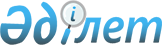 Об определении перечня должностей специалистов социального обеспечения, образования и культуры работающих в сельской местности
					
			Утративший силу
			
			
		
					Постановление акимата Исатайского района Атырауской области от 22 июля 2013 года № 137. Зарегистрировано Департаментом юстиции Атырауской области 16 августа 2013 года № 2771. Утратило силу постановлением Исатайского районного акимата Атырауской области от 24 октября 2014 года № 201

      Сноска. Утратило силу постановлением Исатайского районного акимата Атырауской области от 24.10.2014 № 201 (вводится в действие по истечении десяти календарных дней после дня его первого официального опубликования).



      В соответствии со статьями 31, 37 Закона Республики Казахстан от 23 января 2001 года "О местном государственном управлении и самоуправлении в Республике Казахстан", пунктом 3 статьи 238 Трудового кодекса Республики Казахстан от 15 мая 2007 года и решением XI сессии районного маслихата V созыва от 19 апреля 2013 года № 105-V "О даче согласие к перечню должностей специалистов социального обеспечения, образования и культуры работающих в аульной (сельской) местности", акимат Исатайского района ПОСТАНОВЛЯЕТ:

      1. 

Определить перечень должностей специалистов социального обеспечения, образования и культуры работающих в сельской местности согласно приложению к настоящему постановлению.

      2. 

Контроль за исполнением настоящего постановления возложить на Утегалиева М.Р. - заместителя акима района.

      3. Настоящее постановление вступает в силу со дня государственной регистрации в органах юстиции и вводится в действие по истечении десяти календарных дней после дня его первого официального опубликования.

 

  

ПЕРЕЧЕНЬ

должностей специалистов социального обеспечения, образования и культуры работающих в сельской местности      1. 

Должности специалистов социального обеспечения руководитель государственного учреждения;



      социальный работник по уходу;



      специалист по социальной работе.

      2. 

Должности специалистов образования:



      руководитель государственного учреждения и казенного предприятия (кроме дошкольного государственного учреждения и казенного предприятия);



      заместитель руководителя государственного учреждения (кроме дошкольного государственного учреждения и казенного предприятия)



      руководитель дошкольного казенного предприятия;



      заведующий кабинетом;



      заведующий библиотекой, интернатом;



      специалисты (главные, старшие): учителя и врачи всех специальностей, психолог, инструктор, лаборант, медицинская сестра, диетическая сестра, хореограф, воспитатель, библиотекарь, руководитель кружка, мастер, вожатый, музыкальный руководитель, методист, программист.

      3. 

Должности специалистов культуры:



      Руководитель государственного учреждения и казенного предприятия;



      заведующий библиотекой, клубом;



      специалисты (главные, старшие): аккомпаниатор, библиотекарь, редактор, режиссер, звукорежиссер, культорганизатор, методист, художники всех наименований, хореограф, музыкальный руководитель, ассистент режиссера.

 
					© 2012. РГП на ПХВ «Институт законодательства и правовой информации Республики Казахстан» Министерства юстиции Республики Казахстан
				      Исполняющий обязанности

      акима Исатайского районаН. Ожаев      СОГЛАСОВАНО:

      Председатель сессии

      маслихата Исатайского района

      22 июля 2013 года

      Секретарь Исатайского

      районного м аслихата

      22 июля 2013 года

Приложение к постановлению

акимата Исатайского района 

от 22 июля 2013 года № 137 